CENTRO EDUCATIVO NUEVA ESPERANZACOMUNIDAD NUEVA ESPERANZA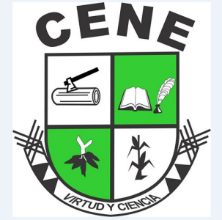 INFORME DE GESTION Y RENDICION DE CUENTANUEVA ESPERANZA 2017REPÚBLICA DE COLOMBIADEPARTAMENTO DE CORDOBAMUNICIPIO DE TUCHÍN CENTRO EDUCATIVO NUEVA ESPERANZAReconocido oficialmente sus estudios en los niveles de Preescolar y Educación Básica Primaria por la secretaría de Educación Departamental de Córdoba, según Resolución Nº. 0001386 de Septiembre 20 del 2.002, ratificado según resolución 399 del 20 de septiembre de 2011, donde se  asocian los establecimientos educativos de Nueva Esperanza y Bella Vista.DANE: 223670000604      	 NIT: 900024284-3      CENTRO EUDCATIVO: NUEVA ESPERANZAENTIDAD TERRITOROAL; CORDOBAMUNICIPIO: Tuchín. DEPARTAMENTO: Córdoba. DIRECCION: Comunidad Nueva Esperanza MODALIDAD: Académica NATURALEZA: Oficial CALENDARIO: A JORNADA: Mañana y tarde CARÁCTER: Mixto RESOLUCION DE APROBACION DE GRADOS Y NIVELES: 001386 de 20 septiembre 2002  Preescolar, Básica primaria EMAIL: ee_22367000060403@hotmail.com REPÚBLICA DE COLOMBIADEPARTAMENTO DE CORDOBAMUNICIPIO DE TUCHÍN CENTRO EDUCATIVO NUEVA ESPERANZAReconocido oficialmente sus estudios en los niveles de Preescolar y Educación Básica Primaria por la secretaría de Educación Departamental de Córdoba, según Resolución Nº. 0001386 de Septiembre 20 del 2.002, ratificado según resolución 399 del 20 de septiembre de 2011, donde se  asocian los establecimientos educativos de Nueva Esperanza y Bella Vista.DANE: 223670000604      	 NIT: 900024284-3      El Centro Educativo Nueva Esperanza  inicio en el año 2002 con una sede mediante Resolución 001386 de 20 de septiembre de 2002, emanada de la Secretaría de Educación Departamental. En el año 2017 se registra una matrícula de 600 estudiantes, distribuidos de la siguiente forma: en la Sede Nueva Esperanza 420 estudiantes en Preescolar y Primaria, la Sede Bella Vista 180 estudiantes de Preescolar y Primaria.¿QUE ES RENDICION DE CUENTA?La rendición de cuentas es el proceso en el cual las administraciones públicas del orden Nacional y Territorial y los servidores públicos comunican, explican y argumentan sus acciones a la sociedad”. La conforma el conjunto de acciones planificadas y la puesta en marcha por las instituciones del Estado con el objeto de informar a la sociedad acerca de las acciones y resultados producto de su gestión y permite recibir aportes de los ciudadanos para mejorar su desempeño. MINISTERIO DE EDUCACION NACIONAL DEFINE LA RENDICION DE CUENTAS MEN: La rendición de cuentas va más allá de lo relacionado con el manejo de los recursos de los establecimientos educativos y en particular de los Fondos de Servicios Educativos, se recomienda hacer este proceso con periodicidad semestral, en el cual se aborden tanto los aspectos Financieros Administrativos como los demás temas relacionados con las gestiones Directiva, Académica y Comunitaria del establecimiento y su resultados frente a la prestación del servicio educativo. Para lo anterior se recomienda tener como referente la “Guía para el mejoramiento institucional” del MEN. OBJETIVOS DE LA RENDICION DE CUENTAS En este sentido la rendición de cuentas es un proceso de “doble vía” en el cual los Servidores del Estado tienen la obligación de informar y responder por su gestión, y la ciudadanía tiene el derecho a ser informada y pedir explicaciones sobre las acciones adelantadas por la administración. REFERENTES PARA LA RENDICION DE CUENTAS •Principios constitucionales: transparencia, responsabilidad, eficacia, eficiencia e imparcialidad y participación ciudadana en el manejo de los recursos públicos y los proyectos presentados. REPÚBLICA DE COLOMBIADEPARTAMENTO DE CORDOBAMUNICIPIO DE TUCHÍN CENTRO EDUCATIVO NUEVA ESPERANZAReconocido oficialmente sus estudios en los niveles de Preescolar y Educación Básica Primaria por la secretaría de Educación Departamental de Córdoba, según Resolución Nº. 0001386 de Septiembre 20 del 2.002, ratificado según resolución 399 del 20 de septiembre de 2011, donde se  asocian los establecimientos educativos de Nueva Esperanza y Bella Vista.DANE: 223670000604      	 NIT: 900024284-3      Documentos de política: Plan Nacional de Desarrollo, Plan de Desarrollo Territorial, Plan Educativo Institucional, Plan de Mejoramiento Institucional. •Marco Legal: Constitución Política, Ley 115 de 1994, Ley 715 de 2001, la Ley 489 de 1998 y la Ley 1474 de 2011, Decreto 4791 de 2008, Decreto 1860 de 1994, Directiva Ministerial No. 22 del 21 de julio de 2010.MECANISMOS RECOMENDADOS PARA LA RENDICION DE CUENTAS. Las audiencias públicas no son el único espacio para cerrar un ciclo de rendición de cuentas, sin embargo son los espacios donde se pueden tratar de manera integral diferentes temas relacionados con la gestión de los establecimientos educativos. Otros espacios recomendados a través de los cuales los establecimientos pueden propiciar la rendición de cuentas son: Consejo Directivo, Consejo de padres y madres de familia, reuniones de padres y madres de familia, reunión con estudiantes y sus representantes estudiantiles, mesas de trabajo temático, autoridadesMEDIOS DE COMUNICACIÓN Y DIVULGACIÓN Como medio de difusión y comunicación se usa carteleras, afiches, volantes,  e informes virtuales e impresos, perifoneo, llamadas telefónicas a líderes de la comunidad y docentes,  medios de comunicación que llegue a la comunidad educativa (Moto taxista).EJES TEMATICOS Los ejes temáticos de la rendición de cuentas deberán tener como referentes obligatorios: El Plan Nacional de Desarrollo. El Plan de Desarrollo Territorial. El Plan Educativo Institucional. El Plan de Mejoramiento y Acción del establecimiento educativo oficialREPÚBLICA DE COLOMBIADEPARTAMENTO DE CORDOBAMUNICIPIO DE TUCHÍN CENTRO EDUCATIVO NUEVA ESPERANZAReconocido oficialmente sus estudios en los niveles de Preescolar y Educación Básica Primaria por la secretaría de Educación Departamental de Córdoba, según Resolución Nº. 0001386 de Septiembre 20 del 2.002, ratificado según resolución 399 del 20 de septiembre de 2011, donde se  asocian los establecimientos educativos de Nueva Esperanza y Bella Vista.DANE: 223670000604      	 NIT: 900024284-3      PREGUNTAS CLAVES Con base en los indicadores anteriores, las preguntas fundamentales que el Rector comunicara a la comunidad educativa son: 1. Qué se logró 2. Cómo se logró. 3. Qué se gastó 4. Cómo se gastó 5. Qué se proyecta a futuro en el Centro educativo.Énfasis de Política Educativa e indicadores sugeridosCIERRE DE BRECHASPorcentaje de estudiantes beneficiados  con gratuidad: 0% Porcentaje de estudiantes pertenecientes a poblaciones vulnerables beneficiadas con algún el programa de permanencia: Alimentación escolar: 100%; Desde el Mes de Marzo de 2017 Transporte escolar: 0%Tasa de deserción interanual en Preescolar y Básica: El número total de alumnos matriculados 600 y abandono antes de finalizar el año lectivo.Estudiantes que reprobaron el año escolar en básica primaria: Reprobaron 27 estudiantes de los 600 alumnos total matriculado y desertaron 22 CALIDADEl Porcentaje de educadores participando en el plan de formación: 100% participaron en la formación sobre TIC y otras capacitaciones pedagógicas. Porcentaje de padres de familia que participan en actividades programadas por el establecimiento educativo: 80%.INNOVACION Y PERTIENENCIA Número de estudiantes promedio por computador en el establecimiento educativo: Sede Nueva Esperanza actualmente se tienen 35 (2,5 estudiantes x computador), Sede Bella Vista 10 computador (2,5 estudiantes x computador), sede Villa Nueva 20 computador (5 estudiantes por computador) Porcentaje de matrícula con acceso a internet: Sede Nueva Esperanza, no hubo internet, Sede Bella Vista no hubo internetMODELOS DE GESTION • Porcentaje de ejecución de los recursos de los Fondos de Servicios educativos por concepto de gasto: 0% • Porcentaje de cumplimiento del plan de mejoramiento institucional: 75% (algunas metas cumplidas y otras no cumplidas) • Porcentaje de cumplimiento del plan de acción institucional: 65%. • Porcentaje de cumplimiento del plan de gestión institucional: 85% (Se realizan gestiones con la Alcaldía Municipal, SEM, SED, MEN, Programa todos a prender, Familias en Acción, Policía Nacional, Manexka, Comisaria de familia, Resguardo Indígena, entre otros, Algunas gestiones alcanzan las metas y se cumplen y otros noPREGUNTAS CLAVES 1. Qué se logró? 2. Cómo se logró? 3. Qué se gastó? 4. Cómo se gastó? 5. Qué se proyecta a futuro en el establecimiento educativo? ¿QUE SE LOGRO?, Actualización y socialización del PEI, atendiendo a las disposiciones del MEN.  Actualización y socialización del Manual de Convivencia, atendiendo a las disposiciones de la ley 1620 de marzo de 2016. Actualización del Gobierno escolar, comités y representantes estudiantiles• Actualización del Gobierno escolar, comités y representantes estudiantes• Construcción, socialización y puesta en marcha del Plan de Mejoramiento 2017 - 2018. • Servicio de la plataforma para los procesos pedagógicos y administrativos SISNOTAS. • Realización de actividades académicas, pedagógicas, culturales, deportivas, cívicas, religiosas, entre otros, . • Generación de un buen ambiente de trabajo. • Trabajo permanente para dinamizar la gestión de aula. • Apoyo permanente de familias en acción, comisaria de familia. • Aplicación del índice de inclusión • Caracterización de los estudiantes por medio familiar, económico, social y situación de vulnerabilidad. ¿QUE SE LOGRO? Gestión Académica • Reorganización de la asignación académica • Implementación de acciones para mejorar resultados Pruebas SABER 3,5. • Implementación de los Planes de Mejoramiento a los estudiantes con dificultades académicas e introducidos en el SIEE. • Fortalecimiento y apoyo al proceso de entrenamiento de las pruebas SABER a los estudiantes del grado 3y 5. • Implementación del programa Todos a aprender PTA y del Plan Nacional de lectura PNLE. • Atención e Implementación de rendirle un informe a los padres y madres de familia escrito y verbal entregándoles el Plan de Mejoramiento para que sea trabajado con su casaQUE SE LOGRO? Gestión Académica • Entrega de libros académico de humanidades y matemática a cada estudiantes. • Desarrollo de la jornada de lectura el cual pretende incentivar a los estudiantes de las dos sedes al amor por la lectura y la escritura. • Seguimiento a planes de estudio. • Estudio y ajustes al SIEE y plataforma GABO• Fortalecimiento del papel de los representantes de grado. • Fomento de la investigación con el desarrollo de proyectos institucionales • Desarrollo de acciones para potenciar en los estudiantes de la institución el desarrollo de pensamiento, las competencias comunicativas, laborales, ciudadanas y valores, a través del desarrollo curricular. • Fomento de la investigación, con el desarrollo de proyectos de aulas patrocinado por el programa OndaQUE SE LOGRO? Gestión administrativa y financiera • Apoyo al Proyecto Plan Lector el cual pretende incentivar en los estudiantes de las dos sedes el amor por la lectura y la escritura con préstamo de libros para la casa. • Actualización del inventario de bienes muebles de la institución. • Actualización del inventario de gestión documental de la institución. • Apoyo al desarrollo de proyectos pedagógicos como: Proyecto Ambiental, Democracia y Valores, Festival del dulce, de la cometa, Jornada deportiva recreativa y cultural, Homenajes a las madres, día del niño y la niña, entre otros. • Apoyo al desarrollo de talleres de educación sexual. • Dotación de materiales de trabajo. • Suministro de materiales de aseo.Qué SE LOGRÓ? Gestión Comunitaria • Participación de estudiantes, padres de familias y docentes en eventos culturales del Centro Educativo • Empoderamiento del Comité de Convivencia como instancia mediadora de conflictos, estudio y análisis de casos críticos.. • Desarrollo de capacitaciones sobre sustancias sicoactivas por parte de la policía nacional. • Participación de estudiantes en torneos municipales y en los intercolegiados de Supérate con el Deporte¿CÓMO SE LOGRO? Las metas formuladas en nuestro Plan de Mejoramiento 2017 se alcanzaron en un 75%; Gracias al compromiso de los Docentes, Padres y Madres de Familia, y estudiantes, además de los diferentes miembros del Gobierno Escolar y de todos los actores de la comunidad educativa. Porcentaje de cumplimiento del plan de acción institucional: Logro un 78%; con el apoyo de los Docentes, Padres y Madres de Familia, y estudiantes, además de los diferentes miembros del Gobierno Escolar y de todos los actores de la comunidad educativa Porcentaje de cumplimiento del plan de gestión institucional: se cumplieron en un 65%, por la labor silenciosa de amigos que nos ayudan a gestionar en los diferentes escenarios como la Alcaldía Municipal, SEM, SED, , Programa todos a prender, Familias en Acción, Policía Nacional, Manexka, Comisaria de familia, Resguardo Indígena, entre otros, Algunas gestiones alcanzan las metas y se cumplen y otros no se cumplen; Se lidero por el Director. ¿Qué se gastó y cómo se gasto? Desde el año 2014 hasta la fecha, es decir 5 años que el Centro Educativo; NO recibe Recursos de Fondo de Servicio Educativos por concepto de Gratuidad de Matricula por parte del Ministerio de Educación Nacional. Debido a la mescla de docentes contratados y oficialesQué se proyecta a futuro? • Apertura del grado sexto • Mejoramiento y Adecuación de la infraestructura educativa de las Sedes Nueva Esperanza y reubicación de la sede Bella vista • Ejecución de las acciones del plan de mejoramiento y acción 2017 – 2018. • Elaboración del plan de prevención de riesgos educativo. • Desarrollo del plan de mejoramiento ambiental. • Ejecución de los proyectos transversales. • Realización de los juegos tradicionales y eventos deportivos en las gos sedes. AnexoCENTRO EDUCATIVO NUEVA ESPERANZANIT: 900024284-3BALANCE GENERALENERO 01 A DICIEMBRE 31 DE 2017PASIVO+ PATRIMONIO: ACTIVOPASIVO ($558.000)+PATRIMONIO: ($14.916.037) =$15.474.037CENTRO EDUCATIVO NUEVA ESPERANZANIT: 900024284-3ESTADO DE RESULTADOSENERO 01 A DICIEMBRE 31 DE 2017Énfasis dePolíticaEducativaNombre delIndicadorDescriptores deindicadoresForma decálculo opregunta aresponderPeriodicidadReporteCierre debrechasPorcentaje de estudiantes beneficiados con gratuidad (1)Mide la participación porcentual de Estudiantes matriculados en el establecimiento educativo oficial beneficiados con gratuidad((Número total de alumnos Matriculados beneficiados con gratuidad / número total de alumnos matriculados) x 100AnualPorcentaje de estudiantes pertenecientes a poblaciones vulnerables que son beneficiarios de algún programa de permanencia (2)Estudiantes pertenecientes a poblaciones vulnerables que son beneficiarios de algún programa de permanencia como los de alimentación y/o transporte entre otros, en los establecimientos educativos oficiale(Número total de padres de familia que participan en Actividades programadas / número total de padres de familia de la Institución) x 100SemestralCierre de BrechasPorcentaje de alumnos con necesidades educativas especiales escolarizadosEstudiantes pertenecientes a poblaciones vulnerables que son beneficiarios de algún programa de permanencia como los de alimentación y/o transporte entre otros, en los establecimientos educativos oficiales..(Número total de población en edad escolar en condición de Vulnerabilidad beneficiaria de algún programa de permanencia/ número total de población en edad escolar en condiciones de vulnerabilidad matriculada) x 100.Porcentaje de alumnos con necesidades educativas especiales escolarizadoMide la participación porcentual de estudiantes con necesidades especiales matriculados en el establecimiento educativo oficial(Número total de alumnos del Establecimiento que se benefician con acceso a internet / Número total de alumnos matriculados en el EE) x 100Cierre de brechas }Tasa de deserción intra anual en preescolar básica y mediaMide el número de alumnos que una vez se han matriculado en un grado escolar de la Básica o Media, abandonan el estudio antes de finalizar el año lectivo.(Alumnos que desertan antes de finalizar el año lectivo n / Alumnos matriculados en el año lectivo n)X100Calidad Porcentaje de Educadores participando en el plan de formaciónMide el porcentaje de educadores que participan en el plan de formación de docentes que busca mejorar sus competenciasNúmero de educadores que Semestral participa en prácticas en el plan de formación de docentes para el desarrollo de competencias básicas/ número total de educadores de EE oficial) X100Porcentaje de padres de familia que participan en actividades programadas por el establecimiento educativMide el porcentaje de padres de familia que participan en las actividades programadas por el establecimiento educativo(Número total de padres de familia que participan en Actividades programadas / número total de padres de familia de la Institución) x 100Innovación y pertinenciaNúmero de estudiantes promedio por computador en el establecimiento educativoMide el total de PC, reportados por el establecimiento educativo en relación con la matrícula total por establecimiento validada por el Ministerio de Educación Nacional a través del sistema de información de la Resolución 166Número de estudiantes matriculados en el EE / Total de computadores educativos en funcionamiento en el EEInnovación y pertinenciaPorcentaje de matrícula con acceso a internetMide el porcentaje de la Matrícula conectada a internet en relación con la matrícula total del EE validada por el Ministerio de educación Nacional.(Número total de alumnos del Establecimiento que se benefician con acceso a internet / Número total de alumnos matriculados en el EE) x 100Modelo de gestiónPorcentaje de ejecución de los recursos de los Fondos de Servicios educativos por concepto de gasto Trimestral(Pagos ejecutados / recursos totales ) x 100Modelo de gestiónPorcentaje de cumplimiento del Plan de mejoramiento institucionalNúmero de acciones de Mejoramiento cumplidas/ números de acciones de mejoramiento programadas) x100semestralCÓDIGO CONTABLENOMBRE DE LA CUENTACORRIENTENO CORRIENTETOTAL SALDO100000Activo3.55115.470.48615.474.037110000Efectivo0-0111000Banco y Corporaciones3.551-3.551111005Cuenta ahorro3.551-3.551140000Deudores0-0140700Prestación de Servicio0-0140701Servicio Educativo0-0160000Prop. Planta y Equipo-15.470.48615.470.486165500Maquinaria y Equipo-27.109.27627.109.276165501Maquinaria y Equipo-27.109.27627.109.276166500Muebles, ens. y equipo de Of-39.416.00039.416.000166501Muebles y Enseres-39.416.00039.416.000167000Equipos de com. y computación-43.964.30043.964.300167001Equipo de comunicación y Computación-43.964.30043.964.300168500Depreciación acumulada (CR)-(-95.019.090)(-95.019.090)168506Maquinaria y Equipo, Muebles y Enseres y Equipo de Comunicación y Computac.-(-95.019.090)(-95.019.090)200000Pasivo558.000 0558.000240000Cuenta por pagar 0 0 0243600Retención En La fuente558.000 0558.000243600Retención en La fuente 558.000 0558.000300000Patrimonio14.916.037-14.916.037310000Hacienda Pública14.916.037-14.916.037310500Capital fiscal91.282.226-91.282.226311000Utilidad  del ejercicio-9.171.841--9.171.841311002Utilidad  del Ejercicio-9.171.841--9.171.841322500Resultado de Ejercicios Anteriores19.318.788-19.318.788322501Utilidad o Excedentes Acumulas19.318.788-19.318.788323500Superávit por Donación 0-0323502En especie0-0327000Provisiones, Depreciaciones y Amortizaciones(-95.019.090)-(-95.019.090)327003Depreciación de Propiedades Planta y Equipo(-95.019.090)-(-95.019.090)CÓDIGO CONTABLENOMBRE DE LA CUENTACORRIENTENO CORRIENTETOTAL SALDO440000Ingresos-6.123.3316.123.331430000Venta de Servicios-6.123.3316.123.331430500Servicios Educativos-00440800Sistema General de Participación-00442800Otras transferencias (Municipales)-6.115.1556.115.155480500Intereses Financieros-8.1768.176480600Ajuste por diferencia en cambio-500000Gastos-15.295.17215.295.172510100Sueldos y Salarios-4.000.0004.000.000510106Remuneración servicios técnicos-4000.0004000.000511100Generales-11.210.00011.210.000511114Materiales y suministros-9.885.0009.885.000511115Mantenimiento-1.325.0001.325.000511121Impresos y Publicaciones-00511123Comunicación y Transporte-00511125Seguros Generales-00511137Eventos Culturales-00511190Otros gastos Generales-00580000Otros gastos-85.17285.172580300Ajuste por diferencia en cambio-00580500Financieros -85.17285.172580590Otros gastos financieros-00590500Cierre de ingresos, Gastos y Costos-9.171.8419.171.841590501Cierre de ingresos, Gastos y Costos-9.171.8419.171.841